Copyright Transfer Agreement Form                                            Insaniyat : Journal of Islam and HumanitiesInsaniyat : Journal of Islam and Humanities                                                                                                                                      Faculty of Adab and Humanities                                                                                                                                                                                  UIN Syarif Hidayatullah Jakarta, IndonesiaCopyright Transfer AgreementI/We certify that the work reported here has not been published elsewhere and contains no materials of the publication which would violate any copyright or other personal or proprietary right of any person or entity.Manuscript Title:	The Abbey of Bliss: Bankim’s Imagined Community-----------------------------------			--------------------------------------------------------------------------------------------------Author(s) Name :	1. Md. Nuruddin Pier Shihab2.3.4. Affiliation&address:   Lecturer, Department of English, R. P. Shaha University, Narayanganj, Bangladesh-------------------------------------------------------------------------------------------------I, the corresponding author, acting with consent of all authors listed on the above manuscript, hereby agree to transfer copyright of work to Faculty of Adab and Humanities, UIN Syarif Hidayatullah Jakarta, Indonesia as the journal publisher. I/We reserve the following: 1) All proprietary rights other than copyright, such as patent rights, 2) The right to use all or part of this article in the future works of our own, such as in books and lectures.Date                              : 25 April 2024-----------------------------Principal Author         : Md. Nuruddin Pier Shihab ------------------------------Signature                     : ------------------------------ 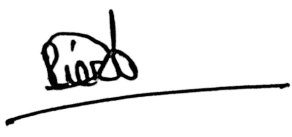 @2019 send this signed form to journal.insaniyat@uinjkt.ac.id 